AGENDAWelcome, introductions and apologies – Ali Mahgoub Matters arising from previous minutes – Ali Mahgoub and allLMP Strategic Group, updates – Daniel MundetLeeds Community Gambling Service – Richard MooreRegional updates. Migration YorkshireUpdates from membersLeeds Migration Partnership  - 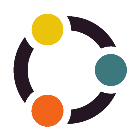 Operational GroupMonday 11th November 201910.00-12.00 meeting Venue: One Community CentreMonday 11th November 201910.00-12.00 meeting Venue: One Community Centre